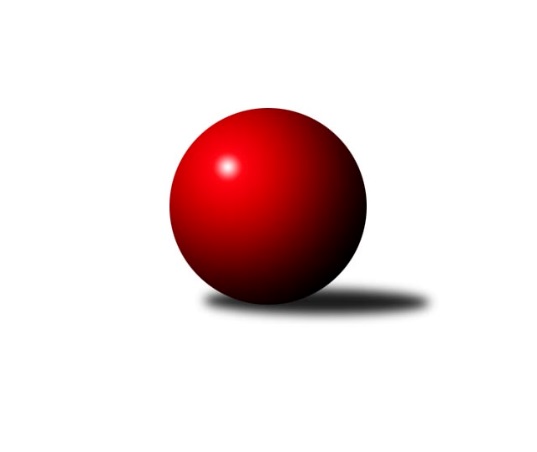 Č.18Ročník 2016/2017	5.3.2017Nejlepšího výkonu v tomto kole: 2613 dosáhlo družstvo: Jiskra Hazlov˝B˝Krajský přebor KV 2016/2017Výsledky 18. kolaSouhrnný přehled výsledků:SKK K.Vary˝C˝	- Lokomotiva Cheb˝C˝	2:14	2297:2432		4.3.TJ Lomnice˝C˝	- Slovan K.Vary˝B˝	6:10	2452:2461		4.3.Sokol Teplá	- Jiskra Hazlov˝B˝	6:10	2565:2613		4.3.Kuželky Aš˝B˝	- Jiskra Šabina	12:4	2585:2512		4.3.SKK K.Vary˝B˝	- TJ Jáchymov˝B˝	14:2	2558:2345		4.3.Lokomotiva Cheb˝D˝	- TJ Lomnice˝B˝		dohrávka		6.9.Tabulka družstev:	1.	TJ Lomnice˝B˝	17	16	0	1	206 : 66 	 	 2544	32	2.	Jiskra Hazlov˝B˝	18	14	1	3	185 : 103 	 	 2529	29	3.	Kuželky Aš˝B˝	18	12	1	5	190 : 98 	 	 2556	25	4.	Sokol Teplá	18	11	1	6	172 : 116 	 	 2552	23	5.	Jiskra Šabina	17	9	0	8	150 : 122 	 	 2503	18	6.	Lokomotiva Cheb˝C˝	17	8	2	7	136 : 136 	 	 2424	18	7.	Slovan K.Vary˝B˝	18	6	3	9	126 : 162 	 	 2461	15	8.	TJ Lomnice˝C˝	17	6	1	10	126 : 146 	 	 2410	13	9.	SKK K.Vary˝B˝	17	6	1	10	120 : 152 	 	 2459	13	10.	TJ Jáchymov˝B˝	18	5	3	10	120 : 168 	 	 2410	13	11.	Lokomotiva Cheb˝D˝	16	3	2	11	87 : 169 	 	 2391	8	12.	SKK K.Vary˝C˝	17	0	1	16	46 : 226 	 	 2348	1Podrobné výsledky kola:	 SKK K.Vary˝C˝	2297	2:14	2432	Lokomotiva Cheb˝C˝	Vladimír Čermák	 	 199 	 162 		361 	 0:2 	 402 	 	195 	 207		Jana Hamrová	Jaroslava Šnajdrová	 	 202 	 196 		398 	 0:2 	 447 	 	219 	 228		Miroslav Budil	Pavel Pazdera	 	 176 	 203 		379 	 0:2 	 401 	 	214 	 187		Petr Málek	Josef Vančo	 	 170 	 182 		352 	 0:2 	 395 	 	189 	 206		Vladimír Krýsl	Pavel Pazdera	 	 203 	 224 		427 	 2:0 	 380 	 	178 	 202		Pavel Pokorný	Libor Kupka	 	 189 	 191 		380 	 0:2 	 407 	 	197 	 210		Eva Nováčkovározhodčí: Nejlepší výkon utkání: 447 - Miroslav Budil	 TJ Lomnice˝C˝	2452	6:10	2461	Slovan K.Vary˝B˝	Josef Volf	 	 209 	 205 		414 	 0:2 	 433 	 	214 	 219		Miroslav Handšuh	Josef Zvěřina	 	 171 	 207 		378 	 0:2 	 423 	 	201 	 222		Johannes Luster	Jiří Flejšar	 	 182 	 242 		424 	 2:0 	 416 	 	215 	 201		Zdeňka Zmeškalová	Petr Lidmila	 	 208 	 210 		418 	 2:0 	 385 	 	197 	 188		Robert Žalud	Lubomír Hromada	 	 196 	 206 		402 	 0:2 	 409 	 	195 	 214		Daniela Stašová	Albert Kupčík	 	 193 	 223 		416 	 2:0 	 395 	 	199 	 196		Petr Besedarozhodčí: Nejlepší výkon utkání: 433 - Miroslav Handšuh	 Sokol Teplá	2565	6:10	2613	Jiskra Hazlov˝B˝	Miroslava Poláčková	 	 210 	 231 		441 	 2:0 	 423 	 	220 	 203		Miroslava Utikalová	Josef Bílek	 	 197 	 199 		396 	 0:2 	 441 	 	214 	 227		David Repčik	Jitka Jaloševská	 	 247 	 197 		444 	 2:0 	 420 	 	203 	 217		Petr Bohmann	Miroslav Pešťák	 	 215 	 220 		435 	 2:0 	 431 	 	222 	 209		Karel Utíkal	Jiří Velek	 	 223 	 210 		433 	 0:2 	 453 	 	225 	 228		Pavel Repčik	Luboš Axamský	 	 208 	 208 		416 	 0:2 	 445 	 	235 	 210		Pavel Repčikrozhodčí: Nejlepší výkon utkání: 453 - Pavel Repčik	 Kuželky Aš˝B˝	2585	12:4	2512	Jiskra Šabina	Dagmar Jedličková	 	 199 	 204 		403 	 0:2 	 433 	 	206 	 227		Eduard Seidl	Václav Vieweg	 	 209 	 218 		427 	 0:2 	 428 	 	215 	 213		Pavel Kučera	Vladimír Veselý st.	 	 214 	 210 		424 	 2:0 	 411 	 	200 	 211		Gerhard Brandl	Vladislav Urban	 	 218 	 206 		424 	 2:0 	 376 	 	176 	 200		Roman Bláha	Martina Pospíšilová	 	 217 	 239 		456 	 2:0 	 416 	 	218 	 198		Jaromír Černý	Petr Jedlička ml.	 	 233 	 218 		451 	 2:0 	 448 	 	217 	 231		Jiří Beneš st.rozhodčí: Nejlepší výkon utkání: 456 - Martina Pospíšilová	 SKK K.Vary˝B˝	2558	14:2	2345	TJ Jáchymov˝B˝	Pavel Boháč	 	 224 	 234 		458 	 2:0 	 360 	 	176 	 184		Martin Bezouška	Václav Čechura	 	 215 	 211 		426 	 2:0 	 385 	 	180 	 205		Hana Makarová	Blanka Pešková	 	 216 	 214 		430 	 2:0 	 411 	 	212 	 199		František Živný	Václav Zeman	 	 221 	 214 		435 	 2:0 	 418 	 	211 	 207		Luděk Štác	Zdeněk Loveček	 	 196 	 195 		391 	 0:2 	 403 	 	210 	 193		Štefan Mrenica	Martina Sobotková	 	 197 	 221 		418 	 2:0 	 368 	 	196 	 172		Vladimír Maxarozhodčí: Nejlepší výkon utkání: 458 - Pavel BoháčPořadí jednotlivců:	jméno hráče	družstvo	celkem	plné	dorážka	chyby	poměr kuž.	Maximum	1.	Petr Jedlička ml. 	Kuželky Aš˝B˝	454.54	302.9	151.7	2.4	7/7	(509)	2.	Ondřej Bína 	Jiskra Hazlov˝B˝	446.79	306.3	140.4	4.3	6/8	(503)	3.	Miroslav Pešťák 	Sokol Teplá	441.17	304.0	137.1	4.4	7/7	(464)	4.	Pavel Kučera 	Jiskra Šabina	437.74	300.6	137.1	5.9	7/8	(486)	5.	Lukáš Kožíšek 	TJ Lomnice˝B˝	432.26	295.5	136.8	6.1	5/7	(456)	6.	David Repčik 	Jiskra Hazlov˝B˝	432.17	295.3	136.9	6.1	7/8	(461)	7.	Luboš Axamský 	Sokol Teplá	431.14	291.7	139.4	3.7	6/7	(460)	8.	Jaromír Valenta 	Sokol Teplá	429.55	297.9	131.6	4.5	7/7	(450)	9.	Václav Veselý 	Kuželky Aš˝B˝	428.79	294.1	134.6	6.0	7/7	(468)	10.	Miroslav Knespl 	TJ Lomnice˝B˝	428.53	290.9	137.6	3.4	7/7	(463)	11.	Pavel Repčik 	Jiskra Hazlov˝B˝	426.79	293.5	133.3	6.9	6/8	(457)	12.	Zuzana Kožíšková 	TJ Lomnice˝B˝	426.07	298.9	127.2	5.4	7/7	(461)	13.	Tereza Štursová 	TJ Lomnice˝B˝	424.75	293.2	131.6	5.5	5/7	(444)	14.	Jiří Beneš st. 	Jiskra Šabina	424.25	285.3	138.9	5.5	8/8	(448)	15.	Miroslav Budil 	Lokomotiva Cheb˝C˝	424.23	289.5	134.8	5.3	7/7	(482)	16.	Pavel Repčik 	Jiskra Hazlov˝B˝	422.86	296.9	126.0	7.8	8/8	(480)	17.	Zdeněk Loveček 	SKK K.Vary˝B˝	422.52	296.3	126.3	6.0	5/6	(457)	18.	Vladimír Veselý  st.	Kuželky Aš˝B˝	421.75	288.9	132.9	6.5	6/7	(471)	19.	Věra Martincová 	TJ Lomnice˝B˝	421.62	292.2	129.4	6.0	7/7	(433)	20.	Martina Pospíšilová 	Kuželky Aš˝B˝	420.93	295.1	125.8	6.3	7/7	(456)	21.	Gerhard Brandl 	Jiskra Šabina	420.64	290.3	130.3	7.3	8/8	(444)	22.	Lucie Vajdíková 	TJ Lomnice˝B˝	420.63	292.8	127.8	4.9	7/7	(458)	23.	Václav Zeman 	SKK K.Vary˝B˝	420.33	287.1	133.3	4.0	6/6	(459)	24.	Jiří Velek 	Sokol Teplá	420.29	289.0	131.3	5.0	7/7	(457)	25.	Vladislav Urban 	Kuželky Aš˝B˝	420.17	293.9	126.3	9.0	7/7	(452)	26.	Jana Komancová 	Jiskra Hazlov˝B˝	419.95	289.3	130.6	5.7	7/8	(463)	27.	Miroslava Poláčková 	Sokol Teplá	419.69	292.2	127.5	5.3	7/7	(441)	28.	František Průša 	Slovan K.Vary˝B˝	419.54	286.2	133.3	5.5	5/6	(464)	29.	Jiří Jaroš 	Lokomotiva Cheb˝D˝	418.36	287.8	130.6	6.2	7/7	(454)	30.	Johannes Luster 	Slovan K.Vary˝B˝	418.25	286.2	132.1	5.8	6/6	(449)	31.	Pavel Feksa 	Lokomotiva Cheb˝D˝	417.84	290.5	127.3	7.5	7/7	(442)	32.	Rudolf Štěpanovský 	TJ Lomnice˝B˝	416.89	291.3	125.5	5.5	6/7	(458)	33.	Eva Nováčková 	Lokomotiva Cheb˝C˝	416.11	291.1	125.0	8.0	7/7	(454)	34.	Blanka Pešková 	SKK K.Vary˝C˝	415.83	292.9	122.9	7.7	5/7	(465)	35.	Zdeňka Zmeškalová 	Slovan K.Vary˝B˝	414.27	285.6	128.7	7.0	6/6	(451)	36.	Jaromír Černý 	Jiskra Šabina	413.22	287.8	125.5	7.3	8/8	(445)	37.	Roman Bláha 	Jiskra Šabina	412.70	286.1	126.6	8.6	8/8	(454)	38.	Pavel Schubert 	Lokomotiva Cheb˝D˝	412.46	292.5	120.0	7.7	7/7	(455)	39.	Dagmar Jedličková 	Kuželky Aš˝B˝	412.10	288.8	123.4	5.8	6/7	(458)	40.	Jiří Flejšar 	TJ Lomnice˝C˝	409.85	285.4	124.5	6.7	6/6	(441)	41.	Václav Čechura 	SKK K.Vary˝B˝	408.08	282.0	126.0	6.0	6/6	(456)	42.	Miroslav Špaček 	SKK K.Vary˝C˝	407.52	291.1	116.5	9.8	7/7	(460)	43.	Vladimír Maxa 	TJ Jáchymov˝B˝	407.38	283.1	124.3	8.3	7/7	(475)	44.	Daniela Stašová 	Slovan K.Vary˝B˝	407.08	283.5	123.6	7.1	6/6	(450)	45.	Martina Sobotková 	SKK K.Vary˝B˝	405.30	283.0	122.3	5.8	5/6	(430)	46.	Jiří Gabriško 	SKK K.Vary˝B˝	404.77	290.7	114.0	7.7	5/6	(441)	47.	Petr Beseda 	Slovan K.Vary˝B˝	404.10	289.7	114.4	8.2	5/6	(445)	48.	Josef Volf 	TJ Lomnice˝C˝	403.70	280.2	123.5	8.8	6/6	(432)	49.	Jana Hamrová 	Lokomotiva Cheb˝C˝	403.54	284.7	118.8	7.8	7/7	(464)	50.	Štefan Mrenica 	TJ Jáchymov˝B˝	403.40	279.9	123.5	8.2	6/7	(433)	51.	Lubomír Hromada 	TJ Lomnice˝C˝	403.23	288.8	114.5	9.1	6/6	(437)	52.	Vladimír Krýsl 	Lokomotiva Cheb˝C˝	402.64	276.9	125.7	7.1	7/7	(433)	53.	Jan Mandák 	Sokol Teplá	402.15	279.9	122.3	7.5	5/7	(488)	54.	Jiří Šeda 	TJ Jáchymov˝B˝	401.50	281.6	119.9	6.3	6/7	(428)	55.	Robert Žalud 	Slovan K.Vary˝B˝	401.04	274.7	126.4	6.6	4/6	(438)	56.	František Živný 	TJ Jáchymov˝B˝	400.33	284.3	116.1	10.3	6/7	(415)	57.	Helena Gladavská 	Lokomotiva Cheb˝D˝	399.77	278.2	121.5	7.6	7/7	(454)	58.	Petr Málek 	Lokomotiva Cheb˝C˝	399.47	278.8	120.6	8.9	7/7	(439)	59.	Jiří Beneš  ml.	Jiskra Šabina	399.45	282.4	117.1	9.1	7/8	(442)	60.	Petr Lidmila 	TJ Lomnice˝C˝	398.06	277.0	121.1	7.9	6/6	(448)	61.	Miroslava Utikalová 	Jiskra Hazlov˝B˝	395.54	275.0	120.5	9.4	6/8	(423)	62.	Luděk Štác 	TJ Jáchymov˝B˝	394.19	279.6	114.6	9.6	7/7	(434)	63.	Pavel Pokorný 	Lokomotiva Cheb˝C˝	393.81	283.0	110.8	9.9	6/7	(433)	64.	Daniel Hussar 	Lokomotiva Cheb˝D˝	393.53	284.4	109.2	9.5	6/7	(422)	65.	Pavel Pazdera 	SKK K.Vary˝C˝	393.26	281.7	111.6	10.1	6/7	(427)	66.	Ladislav Urban 	SKK K.Vary˝C˝	391.40	287.9	103.6	12.1	5/7	(419)	67.	Václav Šnajdr 	SKK K.Vary˝B˝	391.23	278.1	113.2	10.4	5/6	(436)	68.	Martin Bezouška 	TJ Jáchymov˝B˝	390.06	277.9	112.2	8.6	5/7	(446)	69.	Josef Zvěřina 	TJ Lomnice˝C˝	389.00	275.8	113.2	11.5	6/6	(434)	70.	Vladimír Čermák 	SKK K.Vary˝B˝	387.16	270.2	117.0	11.0	4/6	(411)	71.	Josef Vančo 	SKK K.Vary˝C˝	369.25	274.1	95.2	13.1	7/7	(395)	72.	Jan Adam 	Lokomotiva Cheb˝D˝	363.29	262.9	100.4	15.0	7/7	(430)		Václav Strnad 	Lokomotiva Cheb˝D˝	479.00	312.5	166.5	2.0	1/7	(502)		František Seidl 	Jiskra Šabina	469.00	318.0	151.0	3.0	1/8	(469)		Pavel Bránický 	Jiskra Hazlov˝B˝	460.00	290.5	169.5	2.5	2/8	(487)		Tomáš Seidl 	Jiskra Šabina	449.00	319.0	130.0	4.0	1/8	(449)		Pavel Boháč 	SKK K.Vary˝B˝	435.10	291.1	144.0	2.7	2/6	(458)		Miroslav Handšuh 	Slovan K.Vary˝B˝	433.67	296.7	137.0	4.0	3/6	(452)		Miroslava Boková 	Sokol Teplá	433.17	289.9	143.2	3.0	3/7	(511)		Michal Hric 	Lokomotiva Cheb˝D˝	433.00	301.0	132.0	5.2	1/7	(468)		Karel Utíkal 	Jiskra Hazlov˝B˝	431.00	294.0	137.0	3.0	1/8	(431)		Eduard Seidl 	Jiskra Šabina	430.00	311.0	119.0	8.5	2/8	(433)		Václav Zápotočný 	Slovan K.Vary˝B˝	429.50	301.0	128.5	5.0	1/6	(434)		Jitka Laudátová 	Kuželky Aš˝B˝	428.00	290.0	138.0	6.0	1/7	(428)		František Mazák  ml.	Kuželky Aš˝B˝	426.12	288.1	138.1	5.3	4/7	(456)		Jiří Flejsar 	TJ Lomnice˝C˝	425.00	309.0	116.0	10.0	1/6	(425)		Ivana Nová 	TJ Jáchymov˝B˝	422.89	290.7	132.2	5.8	3/7	(450)		Karoline Utikalová 	Jiskra Hazlov˝B˝	422.00	288.0	134.0	6.0	1/8	(422)		Petr Bohmann 	Jiskra Hazlov˝B˝	421.60	292.0	129.6	4.8	5/8	(438)		Tomáš Hervert 	TJ Lomnice˝B˝	421.00	289.0	132.0	0.0	1/7	(421)		Albert Kupčík 	TJ Lomnice˝C˝	420.40	289.0	131.4	6.3	3/6	(461)		Tomáš Janušík 	TJ Lomnice˝B˝	419.00	312.0	107.0	9.0	1/7	(431)		Růžena Kovačíková 	TJ Lomnice˝C˝	418.50	275.5	143.0	3.0	2/6	(424)		Vladimír Mišánek 	Kuželky Aš˝B˝	418.00	301.0	117.0	13.0	1/7	(418)		Jitka Jaloševská 	Sokol Teplá	416.83	293.0	123.8	4.3	3/7	(444)		Václav Flusser 	Sokol Teplá	416.75	292.3	124.5	7.8	2/7	(424)		Martin Schmitt 	Sokol Teplá	416.00	293.0	123.0	8.0	1/7	(416)		Václav Vieweg 	Kuželky Aš˝B˝	414.70	290.6	124.1	7.5	4/7	(452)		Zdeněk Hlavatý 	TJ Jáchymov˝B˝	413.50	289.5	124.0	8.3	4/7	(456)		Jiří Kočan 	SKK K.Vary˝B˝	411.17	291.0	120.2	6.2	2/6	(424)		Vlastimil Čegan 	TJ Jáchymov˝B˝	410.67	286.0	124.7	9.7	3/7	(430)		Michaela Čejková 	Slovan K.Vary˝B˝	410.00	282.3	127.7	7.3	1/6	(421)		Jan Sázel 	SKK K.Vary˝C˝	409.83	294.0	115.8	8.5	2/7	(432)		Jiří Šafr 	Slovan K.Vary˝B˝	406.00	284.5	121.5	8.0	2/6	(409)		Josef Bílek 	Sokol Teplá	405.00	286.0	119.0	7.0	1/7	(414)		Vladimír Lukeš 	TJ Jáchymov˝B˝	404.38	281.3	123.1	8.0	4/7	(434)		Petr Šimáček 	TJ Lomnice˝C˝	404.00	276.0	128.0	7.0	1/6	(404)		JIŘÍ Hojsák 	Slovan K.Vary˝B˝	402.83	277.8	125.0	4.8	2/6	(418)		Tomáš Beck  ml.	Slovan K.Vary˝B˝	402.78	280.2	122.6	7.2	3/6	(431)		Jaroslava Šnajdrová 	SKK K.Vary˝C˝	401.93	284.8	117.2	8.6	4/7	(421)		Luboš Kratochvíl 	TJ Jáchymov˝B˝	401.00	285.0	116.0	8.0	1/7	(401)		Vítězslav Vodehnal 	SKK K.Vary˝B˝	398.67	279.3	119.3	6.0	3/6	(414)		Marcel Toužimský 	Slovan K.Vary˝B˝	397.33	284.0	113.3	9.3	1/6	(424)		Andrea Špačková 	Jiskra Hazlov˝B˝	396.95	278.8	118.2	9.2	4/8	(485)		Blanka Martínková 	SKK K.Vary˝C˝	396.33	282.5	113.8	10.7	3/7	(419)		Monika Maňenová 	TJ Lomnice˝B˝	392.00	277.0	115.0	11.0	1/7	(392)		Zdeněk Chvátal 	TJ Lomnice˝C˝	391.00	276.0	115.0	9.0	1/6	(391)		Marek Zvěřina 	Jiskra Šabina	385.00	283.0	102.0	15.0	2/8	(401)		Rudolf Schmmer 	TJ Lomnice˝C˝	383.00	268.0	115.0	3.0	1/6	(383)		Libuše Korbelová 	TJ Lomnice˝C˝	381.00	275.0	106.0	9.0	1/6	(381)		Kateřina Hlaváčová 	Slovan K.Vary˝B˝	380.33	281.5	98.8	13.0	3/6	(409)		Libor Kupka 	SKK K.Vary˝C˝	380.00	273.0	107.0	10.0	1/7	(380)		Jiří Mitáček  st.	SKK K.Vary˝C˝	377.92	274.9	103.0	12.1	4/7	(402)		Petr Janda 	TJ Lomnice˝C˝	371.75	267.4	104.4	9.3	2/6	(423)		Hana Makarová 	TJ Jáchymov˝B˝	370.25	272.8	97.5	10.3	2/7	(404)		Jiří Matoušek 	Lokomotiva Cheb˝D˝	362.00	248.5	113.5	9.5	2/7	(363)		Irena Balcarová 	SKK K.Vary˝C˝	350.83	248.3	102.5	12.3	3/7	(391)		Pavel Pešek 	Jiskra Šabina	346.00	275.0	71.0	23.0	1/8	(346)		Ivan Rambousek 	Lokomotiva Cheb˝C˝	341.67	250.7	91.0	18.3	3/7	(361)		Michal Hric 	Lokomotiva Cheb˝C˝	338.50	247.5	91.0	15.0	2/7	(347)		Petra Svobodová ml. 	Lokomotiva Cheb˝D˝	267.00	181.0	86.0	15.0	1/7	(267)Sportovně technické informace:Starty náhradníků:registrační číslo	jméno a příjmení 	datum startu 	družstvo	číslo startu15854	Jitka Jaloševská	04.03.2017	Sokol Teplá	4x22982	Vladislav Urban	04.03.2017	Kuželky Aš˝B˝	7x15341	Hana Makarová	04.03.2017	TJ Jáchymov˝B˝	1x24550	Josef Bílek	04.03.2017	Sokol Teplá	2x1770	Vladimír Veselý st.	04.03.2017	Kuželky Aš˝B˝	5x16423	Dagmar Jedličková	04.03.2017	Kuželky Aš˝B˝	5x1800	Václav Vieweg	04.03.2017	Kuželky Aš˝B˝	5x10047	Petr Jedlička	04.03.2017	Kuželky Aš˝B˝	7x1805	Martina Pospíšilová	04.03.2017	Kuželky Aš˝B˝	5x10215	Pavel Pazdera	04.03.2017	SKK K.Vary˝C˝	4x4175	Libor Kupka	04.03.2017	SKK K.Vary˝C˝	1x15199	Blanka Pešková	04.03.2017	SKK K.Vary˝B˝	2x16449	Miroslav Handšuh	04.03.2017	Slovan K.Vary˝B˝	7x4761	Miroslava Utikalová	04.03.2017	Jiskra Hazlov˝B˝	5x22400	David Repčík	04.03.2017	Jiskra Hazlov˝B˝	7x18122	Pavel Repčík	04.03.2017	Jiskra Hazlov˝B˝	7x13602	Pavel Repčík	04.03.2017	Jiskra Hazlov˝B˝	7x5987	Karel Utikal	04.03.2017	Jiskra Hazlov˝B˝	1x12527	Jaromír Černý	04.03.2017	Jiskra Šabina	6x2009	Eduard Seidl	04.03.2017	Jiskra Šabina	1x1999	Gerhardt Brandl	04.03.2017	Jiskra Šabina	6x2018	Pavel Kučera	04.03.2017	Jiskra Šabina	5x2001	Jiří Beneš	04.03.2017	Jiskra Šabina	6x4756	Petr Bohmann	04.03.2017	Jiskra Hazlov˝B˝	4x2013	Josef Bláha	04.03.2017	Jiskra Šabina	6x
Hráči dopsaní na soupisku:registrační číslo	jméno a příjmení 	datum startu 	družstvo	Program dalšího kola:19. kolo11.3.2017	so	9:00	Jiskra Šabina - Sokol Teplá	11.3.2017	so	9:00	TJ Jáchymov˝B˝ - Kuželky Aš˝B˝	11.3.2017	so	10:00	Slovan K.Vary˝B˝ - Lokomotiva Cheb˝C˝	11.3.2017	so	12:30	TJ Lomnice˝B˝ - SKK K.Vary˝B˝	11.3.2017	so	14:00	Jiskra Hazlov˝B˝ - TJ Lomnice˝C˝	11.3.2017	so	14:30	Lokomotiva Cheb˝D˝ - SKK K.Vary˝C˝	Nejlepší šestka kola - absolutněNejlepší šestka kola - absolutněNejlepší šestka kola - absolutněNejlepší šestka kola - absolutněNejlepší šestka kola - dle průměru kuželenNejlepší šestka kola - dle průměru kuželenNejlepší šestka kola - dle průměru kuželenNejlepší šestka kola - dle průměru kuželenNejlepší šestka kola - dle průměru kuželenPočetJménoNázev týmuVýkonPočetJménoNázev týmuPrůměr (%)Výkon1xPavel BoháčSKK K.Vary˝B˝4583xPavel BoháčSKK K.Vary˝B˝112.534581xMartina PospíšilováKuželky Aš˝B˝4566xMiroslav BudilLokomotiva Cheb109.834474xPavel RepčikJiskra Hazlov˝B4531xMartina PospíšilováKuželky Aš˝B˝108.3345611xPetr Jedlička ml.Kuželky Aš˝B˝45112xPetr Jedlička ml.Kuželky Aš˝B˝107.144511xJiří Beneš st.Jiskra Šabina4485xLucie VajdíkováTJ Lomnice B107.134476xMiroslav BudilLokomotiva Cheb4473xVáclav ZemanSKK K.Vary˝B˝106.88435